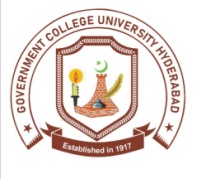 “SAY NO TO CORRUPTION” No. & Dated: NIT/ GCUH/PC/221   						 05 April, 2022       NOTICE INVITING TENDERSAll the interested Contractors / firms / parties / suppliers / Manufacturers / Sole Distributors meeting eligibility criteria, viz. having registration with Federal Board of Revenue (FBR) for Income Tax, Sales Tax in case of procurement of goods, registration with the Sindh Revenue Board and as the case may be and are not black listed in any procuring agency or authority, are invited to participate in sealed percentage / item rate tender for the following works:The terms and conditions are given as under:-The tender documents can be had from above concerned offices or can be downloaded from SPPRA website i.e. https://ppms.pprasindh.gov.pk/PPMS/ and University website www.gcuh.edu.pk on the payment noted above (non-refundable) in favor of Director Finance, GC University Hyderabad on any working day except the day of opening of tenders. The sealed tenders on prescribed pro-forma along with earnest money mentioned above of total bid in the form of Pay Order/Call deposit in favor of Director Finance GC, University Hyderabad. In case of any unforeseen situation resulting in closure of office on the date of opening or if Government declares Holiday the tender shall be submitted / opened on the next working day at the same time & venue. Any Conditional or un-accompanied of the earnest money, tender will not be considered in the competition.2.   The Method of Procurement is Single Stage Single Envelope procedure. 3.   The Bidders should have at-least 05 years successful experience of similar nature projects in same service of any university or large organization.The Bidders should be registered with tax paying agencies which shall be verified by concerned agencies.The Bidders should have at least Rs. 5.00 (M) for Sr. No. 01 to Sr.No.05 annual turnover which would be verified by bank statement of last three years.The Bidder should have the Valid Hyderabad Region Electric Inspector License (for Sr.No.5).The Procuring Agency reserves the right to reject any or all bids subject to relevant provisions of SPP Rules, 2010 (Amended 2019) and may cancel the bidding process at any time prior to the acceptance of a bid or proposal under Rule-25” of said Rules. GC University, HyderabadPhone No. 022-2111877 Fax: 022-2111877E-mail: p.c@gcuh.edu.pkS.NoName of WorkTender FeeCompletion TimeEarnest MoneyDate of issueDate of Submission of BidsDate of Opening BidsIssue From1Supply of Scientific Equipment’s for Department of Chemistry GC, University, Hyderabad.2,00002 Months5%08-04-2022To 25-04-202209am to 2pm26-04-2022Up to 11:00 am.26-04-2022Up to 11:30 am.Office of the Project Coordinator2Supply of Scientific Equipment’s for Department of ZoologyGC, University, Hyderabad.2,00002 Months5%08-04-2022To 25-04-202209am to 2pm26-04-2022Up to 11:00 am.26-04-2022Up to 11:30 am.Office of the Project Coordinator3Supply of Scientific Equipment’s for Department of Botany GC, University, Hyderabad.2,00002 Months5%08-04-2022To 25-04-202209am to 2pm26-04-2022Up to 11:00 am.26-04-2022Up to 11:30 am.Office of the Project Coordinator4Supply of Scientific Equipment’s for Department of Physics GC, University, Hyderabad.2,00002 Months5%08-04-2022To 25-04-202209am to 2pm26-04-2022Up to 11:00 am.26-04-2022Up to 11:30 am.Office of the Project Coordinator5Providing and Fixing of 100 KVA Diesel Generators set including Earthing & Wiring for GC, University Hyderabad.2,00003 Months 5%08-04-2022To 25-04-202209am to 2pm26-04-2022Up to 11:00 am.26-04-2022Up to 11:30 am.Office of the Project Coordinator